Disc Brake Diagnosis and ServiceMeets ASE Task:  (A5-D-1) P-1, (A5-D-2) P-1, (A5-D-3) P-1, (A5-D-4) P-1, (A5-D-5) P-3  Disc brake caliper and related component inspection and service.  Name _______________________________   Date ___________  Time on Task __________Make/Model/Year _________________   VIN ________________   Evaluation:   4    3    2    1                   _____  1.  Check service information for the specified procedure to follow when diagnosing and 	     servicing disc brakes.  Describe the recommended procedures.		_________________________________________________________________		______________________________________________________________________  2.  Perform a thorough inspection of the disc brake system, including the condition of the 	     following:		A.  Caliper (leaks or damage)				____ OK   ____ NOT OK		B.  Caliper mounts					____ OK   ____ NOT OK		C.  Brake pads						____ OK   ____ NOT OK_____  3.  Based on the inspection, what is the needed action?  ___________________________		_______________________________________________________________________  4.  Disassemble, clean, and overhaul the disc brake calipers.  Instructor’s check ___________  5.  Reassemble the disc brake assembly, seat the pads, bleed the brakes as needed.									   Instructor’s check ______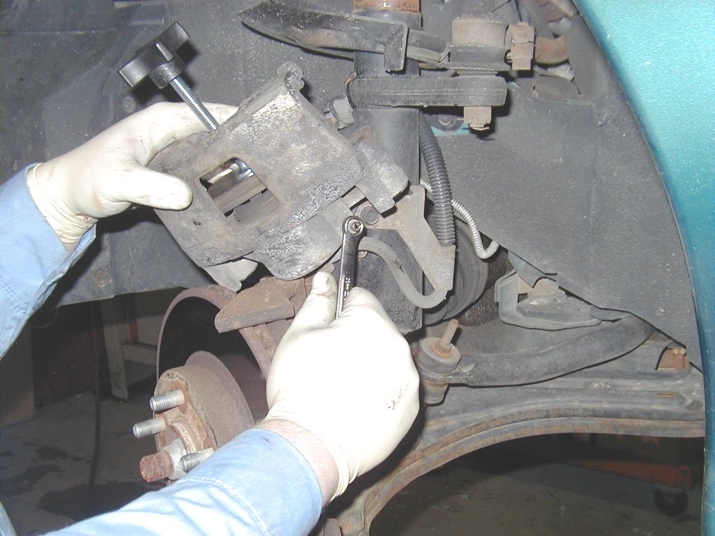 